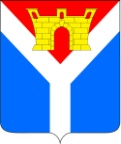 АДМИНИСТРАЦИЯУСТЬ-ЛАБИНСКОГО ГОРОДСКОГО ПОСЕЛЕНИЯУСТЬ-ЛАБИНСКОГО РАЙОНАП О С Т А Н О В Л Е Н И Еот 07.06.2022		                                                                                  № 375г.Усть-ЛабинскО проведении на территории Усть-Лабинского городского поселения Усть-Лабинского района праздничного мероприятия, посвященного Дню РоссииВ целях обеспечения безопасности дорожного движения в период проведения праздничного мероприятия, посвященного Дню России, в соответствии с Федеральным законом от 10 декабря 1995 г. № 196 – ФЗ                   «О безопасности дорожного движения», статьей 14 Федерального закона от 6 октября 2003 г. № 131-ФЗ «Об общих принципах организации местного самоуправления в Российской Федерации»,  п о с т а н о в л я ю:1. Провести в г. Усть-Лабинске 12 июня 2022 года с 08-00 до 22-30 часов праздничное мероприятие, посвященное Дню России.2. Временно ограничить дорожное движение транспортных средств              12 июня 2022 года в период:с 8-00 до 08-30 часов по ул. Ленина от ул. Мира до ул.Коммунистической;                   	с 17-00 до 22-30 часов по ул. Ленина от ул. Мира до ул. Д. Бедного,                 по ул. Мира от ул. Ленина до ул.Октябрьской, по ул. Коммунистической от          ул. Агаркова до ул. Октябрьской в г. Усть-Лабинске. 3. Отделу торговли и защиты прав потребителей администрации             Усть-Лабинского городского поселения Усть-Лабинского района (Горбань Е.В.) организовать праздничную торговлю с 18.00 до 22.00 часов.4. Рекомендовать отделу Министерства внутренних дел России по 
Усть-Лабинскому району (Пачков Г.А.) выполнить мероприятия по ограничению движения автомобильного транспорта, обеспечить контроль соблюдения Правил дорожного движения и охрану общественного порядка на месте проведения праздничного мероприятия.5. Рекомендовать исполняющему обязанности главного врача ГБУЗ «Центральная районная больница» Усть-Лабинского района Рысухину С.В. с целью эффективного оказания возможной экстренной медицинской помощи обеспечить дежурство машины скорой помощи перед зданием администрации муниципального образования Усть-Лабинский район 12 июня 2022 года                         с 17-00 до 22-00 часов.6. Рекомендовать директору ОАО «НЭСК «Усть-Лабинскэлектросеть» Юдину Д.Г. предоставить точку технологического присоединения электрической мощности в объеме 10 кВт по классу напряжения 0,38 кВт, а также трехфазную розетку 32А, 380В, 3Р+РЕ 12 июня 2022 года с 7.00 до 22.30 часов у администрации района, расположенной по адресу: ул. Ленина, 36.7. Рекомендовать исполняющему обязанности начальника 105 ПСЧ 7 ПСО ФПС ГПС ГУ МЧС  России по Краснодарскому краю Живенко А.А. обеспечить дежурство пожарной машины на площади перед зданием администрации муниципального образования Усть-Лабинский район 12 июня 2022 года                        с 14-00 до 22-00 часов с целью неукоснительного соблюдения правил противопожарной безопасности в местах массового скопления людей.8. Рекомендовать индивидуальному предпринимателю Санькову А.В.          12 июня 2022 года изменить маршруты движения автомобильного маршрутного транспорта по ул. Ленина города Усть-Лабинска с учётом введённых в эти дни ограничений движения автомобильного транспорта.9. Рекомендовать директору муниципального казенного учреждения    Усть-Лабинского городского поселения Усть-Лабинского района «Чистый город» Смирнову Д.Н.:обеспечить наведение санитарного порядка на месте проведения мероприятия;	обеспечить установку биотуалетов рядом с местом проведения мероприятия в день проведения мероприятия.10. Отделу по общим и организационным вопросам администрации 
Усть-Лабинского городского поселения Усть-Лабинского района 
(Владимирова М.А.) обнародовать настоящее постановление на официальном сайте администрации Усть-Лабинского городского поселения Усть-Лабинского района в информационно-телекоммуникационной сети «Интернет» и на информационных стендах муниципального бюджетного учреждения культуры «Центральная районная библиотека муниципального образования 
Усть-Лабинский район».11. Контроль за выполнением настоящего постановления оставляю за собой.12. Постановление вступает в силу после его официального обнародования.Глава Усть-Лабинского городского поселенияУсть-Лабинского района                                                                С.А. Гайнюченко